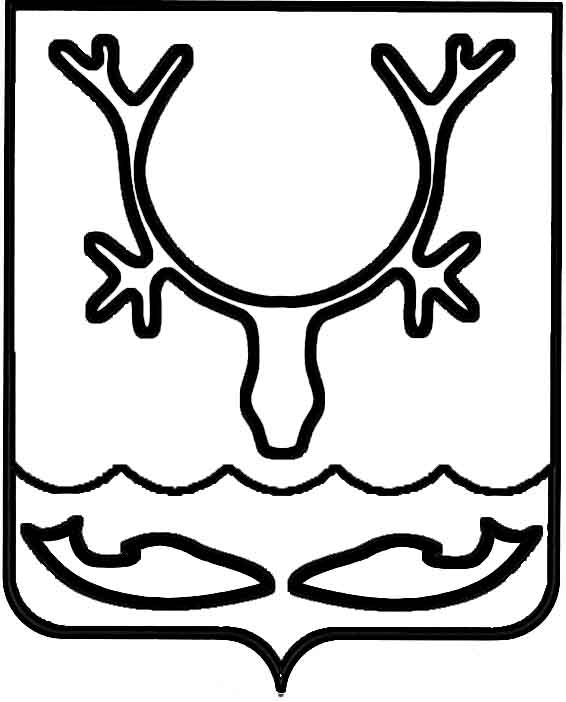 Администрация МО "Городской округ "Город Нарьян-Мар"ПОСТАНОВЛЕНИЕот “____” __________________ № ____________		г. Нарьян-МарО внесении изменений в Порядок размещения нестационарных торговых объектов на территории МО "Городской округ "Город Нарьян-Мар", утвержденный постановлением Администрации МО "Городской округ "Город Нарьян-Мар"                    от 08.09.2016 № 970В соответствии с Федеральными законами от 06.10.2003 № 131-ФЗ "Об общих принципах организации местного самоуправления в Российской Федерации", 
от 28.12.2009 № 381-ФЗ "Об основах государственного регулирования торговой деятельности в Российской Федерации" Администрация МО "Городской округ "Город Нарьян-Мар"П О С Т А Н О В Л Я Е Т:Внести в Порядок размещения нестационарных торговых объектов 
на территории МО "Городской округ "Город Нарьян-Мар", утвержденный постановлением Администрации МО "Городской округ "Город Нарьян-Мар" 
от 08.09.2016 № 970 "О размещении нестационарных торговых объектов 
на территории МО "Городской округ "Город Нарьян-Мар" (далее – Порядок), следующие изменения:Дополнить пункт 4.2 Порядка абзацем следующего содержания:"Краткосрочные договоры на размещение нестационарного торгового объекта заключаются в соответствии с пунктом 4.12(1) Порядка.".В пункте 4.10 Порядка слова "от 23.07.2012 № 1613 "О размещении нестационарных торговых объектов на территории МО "Городской округ "Город Нарьян-Мар" заменить словами "от 17.10.2018 № 712." Раздел 4 Порядка дополнить пунктом 4.12(1) следующего содержания:"4.12(1). Без проведения торгов Договор на размещение нестационарного торгового объекта заключается на срок не более, чем тридцать календарных дней 
в течение шести последовательных календарных месяцев.Договор на размещение нестационарного торгового объекта на условиях, указанных в настоящем пункте, считается краткосрочным и заключается 
без предварительного размещения сообщения о поступлении заявления 
на размещение нестационарного торгового объекта на интернет-сайте Администрации муниципального образования "Городской округ "Город Нарьян-Мар" и опубликования в ближайшем выпуске официального бюллетеня МО "Городской округ "Город Нарьян-Мар".Краткосрочный договор заключается с хозяйствующим субъектом на места, определенные Схемой, в случае отсутствия действующего Договора на размещение нестационарного торгового объекта на запрашиваемом месте под размещение нестационарного торгового объекта.В целях заключения краткосрочного договора хозяйствующий субъект направляет в Администрацию МО "Городской округ "Город Нарьян-Мар":-	заявление о предоставлении места под размещение нестационарного торгового объекта по форме, установленной в приложении № 2 к настоящему Порядку;-	копии документов, удостоверяющих личность заявителя (копии документов, удостоверяющих личность представителя заявителя, и документа, подтверждающего его полномочия);-	копию договора на вывоз, размещение твердых коммунальных отходов.Краткосрочный договор заключается по форме, установленной приложением 1 к настоящему Порядку, после осуществления платы за право заключения договора 
на размещение нестационарного торгового объекта, определенной согласно Методике расчета начальной цены права на заключение договора на размещение нестационарного торгового объекта, утвержденной постановлением Администрации МО "Городской округ "Город Нарьян-Мар" от 17.10.2018 № 712.".2.	Настоящее постановление вступает в силу со дня его подписания
и подлежит официальному опубликованию.0402.2019120Глава МО "Городской округ "Город Нарьян-Мар" О.О.Белак